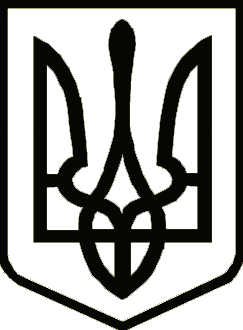 УкраїнаНОСІВСЬКА  МІСЬКА РАДА
Носівського району ЧЕРНІГІВСЬКОЇ  ОБЛАСТІВИКОНАВЧИЙ КОМІТЕТР І Ш Е Н Н Я17  вересня  2018 року                  м. Носівка                                 № 276                                                                             Про заходи з нагоди                                                 Дня усиновлення	Відповідно до статті 28 Закону України «Про місцеве самоврядування в Україні»,  Закону України «Про органи і служби у справах дітей та спеціальні установи для дітей», Програми  попередження дитячої безпритульності та бездоглядності, розвитку сімейних форм виховання дітей-сиріт, дітей, позбавлених батьківського піклування на 2018-2020 роки,  затвердженої рішенням тридцять третьої сесії  Носівської міської ради  від 16.02.2018 року, з метою відзначення в територіальній громаді Дня усиновлення, виконавчий комітет міської ради вирішив:1. Організувати відзначення та  привітання прийомних сімей з Днем усиновлення.2.Фінансовому управлінню міської ради здійснити фінансування заходу з розрахунку та  у межах асигнувань, передбачених «Програмою попередження дитячої безпритульності та бездоглядності, розвитку сімейних форм виховання дітей – сиріт, дітей, позбавлених батьківського піклування, на 2018 – 2020 роки Носівської міської ради» за КПКВК МБ 0113112.3.Затвердити план заходів з нагоди Дня усиновлення (додаток 1).4. Службі у справах дітей Носівської міської ради забезпечити цільове таефективне використання коштів, передбачених в міському бюджеті на реалізацію заходів Програми попередження дитячої безпритульності та бездоглядності, розвитку сімейних форм виховання дітей – сиріт, дітей, позбавлених батьківського піклування на 2018 – 2020 роки.        5. Начальнику служби у справах дітей Пустовгар І.І. та начальнику відділу бухгалтерського обліку та звітності – головному бухгалтеру виконавчого апарату міської ради Самокиш В.С. вирішити в установленому порядку питання фінансування видатків на проведення зазначеного заходу.6. Контроль за виконанням рішення покласти на заступника міського голови з питань гуманітарної сфери Міщенко Л.В.Міський голова                                                                      В.М. Ігнатченко